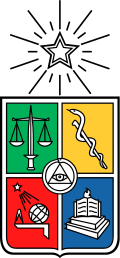 ملخص الاتفاقية:1 The objective of this Agreement is the establishment of several experimental plots to identify Algerian site conditions to evaluate the introduction of  Prosopis tamarugo on saline soils to start agroforestry systems whereby site infertility may be reversed 2 . The parties agree to collaborate on technical and management topics to ensure survival of plants in the initial plots as well as on UChile FFSNC further assistance on the replication of successful experiments, if needed.الهيئةالعنوان الالكترونيالبلدتاريخ إبرام الاتفاقيةمدة الاتفاقيةhttp://www.uchile.cl/Chili13-12-201748 شهرا
( 4 سنوات )